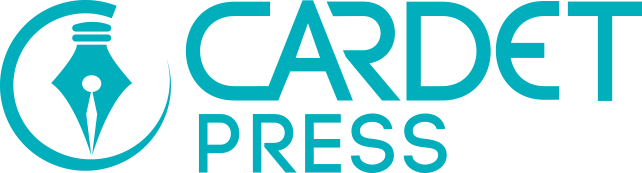 Working titlePlease provide a title to describe the topic (provide key terms to facilitate searching). Author(s) Please provide full name(s) of author(s), contact details (email and phone), and a short bio.Author 1: Author 2: Author 3: KeywordsPlease provide up to 8 keywords that clearly describe your paper.Purpose of publicationPlease describe the purpose this paper aims at serving, and its significance for the relevant field of studies. Target audiencePlease describe your target audience. OutlinePlease provide an outline for your paper. If needed, you can send a separate attachment with this form.Publication detailsPlease provide information on the estimated length of your paper, illustrations, etc.Additional informationPlease provide any additional information that you think would facilitate the review and evaluation process.Thank you for considering CARDET Press for your publicationsYour proposal will be reviewed by a subject-relevant editor for initial evaluation. You will then receive feedback on your submission.